TRATTAMENTO DATI PERSONALIStudenti maggiorenni  -  Decreto Legislativo n.196/2003.La/il sottoscritta/o ________________________________già studentessa/e dell’Istituto Omnicomprensivo “Giano dell’Umbria-Bastardo” nata/o il_____________________                                            a _________________________ C.F. ______________________________ residente                                                            a   ___________________in via ________________________ n. _______,cell. _____________________________ e-mail  _________________________________, diplomata/o nell’anno scolastico 20__/20__  indirizzo ______________________________, acquisite le informazioni fornite dal titolare del trattamento, ai sensi degli artt. 18 commi 1, 2 e 24 punto a del codice in materia di protezione dei dati personali, relativi al diritto dell’Istituto Scolastico, in quanto Ente pubblico di natura non economica, a trattare i dati personali contenuti nel presente modulo, senza richiedere consenso alcuno, purché il trattamento avvenga per fini strettamente indispensabili all’esercizio dell’attività istituzionale dell’ente stesso.In osservanza dei principi generali affermati dal “Codice della Privacy”, la invitiamo ad esprimere il Suo consenso nel fornire a terzi le seguenti informazioni: I DATI ANAGRAFICI DELLO STUDENTE POTRANNO ESSERE COMUNICATI AD AZIENDE ED ENTI ESTERNI PER L’ORGANIZZAZIONE DI COLLOQUI CONOSCITIVI E PER TUTTE QUELLE ATTIVITÀ FINALIZZATE ALL’ASSUNZIONE DELLO STUDENTE STESSO:  Do il consenso 						 Nego il consenso
I DATI ANAGRAFICI DELLO STUDENTE POTRANNO ESSERE COMUNICATI AD ALTRI ISTITUTI DI ISTRUZIONE CHE LI RICHIEDANO AL FINE DI INFORMAZIONE CIRCA LA LORO OFFERTA DI SERVIZI FORMATIVI: Do il consenso 						 Nego il consenso
Giano dell’Umbria, 							Firma _________________ _____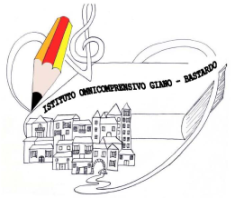 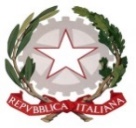   C.F. 82005300544  Sito web: www.omnicomprensivogianodellumbria.edu.it  E-mail: pgic83200a@istruzione.itCentralino 0742/931953 - Presidenza 0742/931954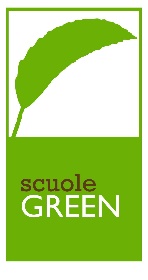 